SAŁATKA Z PĘDAMI BAMBUSA   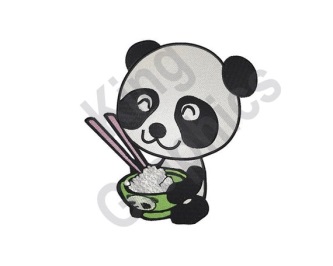 1 słoiczek pędów bambusa,1 puszka ananasów,250 g szynki ,4 jajka (ugotowane na twardo),Puszka kukurydzy,majonez,Sól (dzieci z soli zrezygnowały),W  przedszkolu dodaliśmy jeszcze ogórek świeży.Jajka kroimy w kostkę, szynkę  w słupki, a ananasa po wyciągnięciu z zalewy na mniejsze części.Wszystko wrzucamy do miski, dodajemy puszkę odsączonej kukurydzy, oraz słoiczek odsączonych  z zalewy pędów bambusa. Wszystkie składniki mieszamy. Na koniec odrobina majonezu.